		   Mount Litera Zee School, Haridwar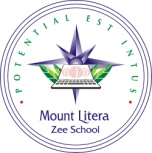  Syllabus Term - II (2016-17)Class-III                         SA 2SubjectSyllabusEnglishGulmohar and L.R - L - 10 Day for Night in Ultapur, Poem - The Sound Collector, L - 11 The Seven Snowmen, Poem - Cradle Song Grammar - L - 19 The Present Continuous Tense, L - 20 The Present Perfect Tense, L - 21 The Simple Past Tense, L- 22 The Past Continuous Tense, L - 23 Expressing Future Time, L - 24 Modal Auxiliaries,  L - 28 Capital Letters and punctuation MarksWriting - Informal letter writing, Paragraph writing, ComprehensionMathsChapter-5 Shapes, Chapter-7 Time, Chapter-8 Data handling, Chapter-9 MoneyHindiवितान एवं एल. आर. पाठ 13 (गुलाब का घमंड) पाठ 14 (क्या करें) पाठ 15 (जीत किसकी) पाठ 16 (ऋतुराज)व्याकरण लतिका विराम चिह्न, अनेकार्थक शब्द , वाक्यांश के लिये एक शब्द रचनात्मक लेखन पत्र एवं प्रार्थना पत्र, अनुच्छेद लेखन, पठित पद्यांश  एंवकक्षा में कराया गया समस्त कार्य EVSCh-16 Eating habits of animalsCh-17 BirdsCh-18 The environment around usCh-20 Clothes, Ch-21LightGKCh-6 Nature Nurture Ch-7 Fun with science, Ch-8 Sports and Games  Ch-9 Art and culture and all the extra questions done in notebook.ComputerL-6L-7L-8L-9Art & Craft1. Sunflower and pot2. Bird on a branch3. Landscape 